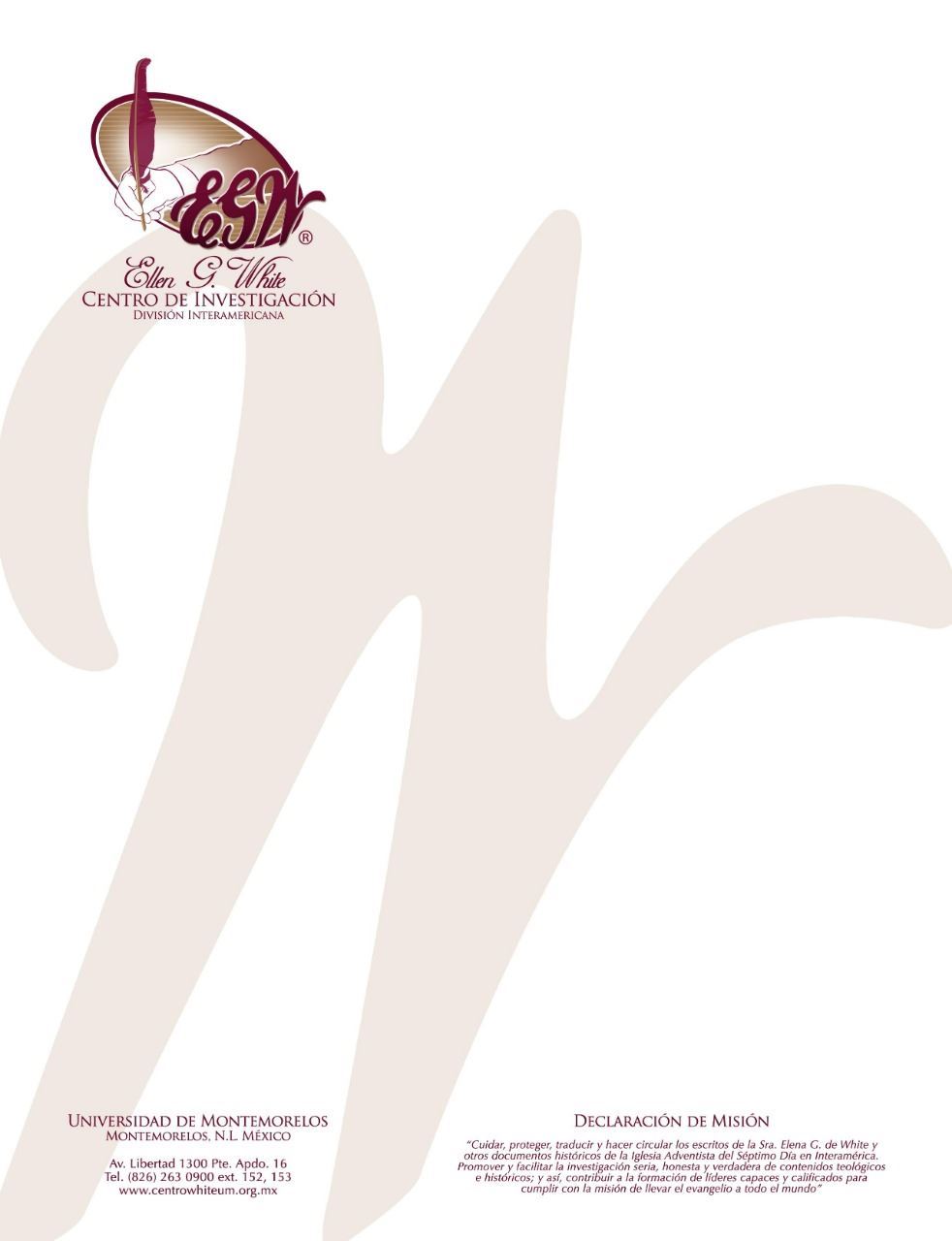 Pregunta 100(101 Preguntas acerca de Ellen White y sus Escritos, por William Fagal, pág. 220)¿Lucifer podía cantar cuatro partes simultáneamente?¿Satanás podía cantar cuatro partes al mismo tiempo –produciendo una harmonía de cuatro partes?Tomado de una carta escrita por Arthur L. White:“Usted pregunta si podemos ayudarle a encontrar una declaración que usted cree haber leído en alguna parte la cual dice que Lucifer podía cantar cuatro partes al mismo tiempo. No sé dónde usted pudo haber leído esa declaración. Otros nos han preguntado sobre el mismo punto. Sin embargo, nunca hemos podido encontrar una declaración en los escritos de la Sra. White, ya sea publicados o no publicados. Lamento la decepción que pueda traerle esta respuesta, pero esa es la situación.”